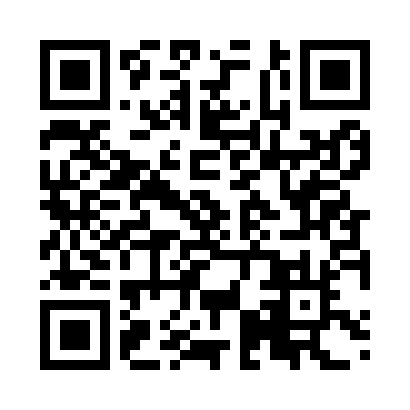 Prayer times for Itirapina, BrazilWed 1 May 2024 - Fri 31 May 2024High Latitude Method: NonePrayer Calculation Method: Muslim World LeagueAsar Calculation Method: ShafiPrayer times provided by https://www.salahtimes.comDateDayFajrSunriseDhuhrAsrMaghribIsha1Wed5:146:3012:083:225:466:582Thu5:146:3112:083:225:456:573Fri5:156:3112:083:215:456:574Sat5:156:3112:083:215:446:565Sun5:156:3212:083:205:446:566Mon5:166:3212:083:205:436:557Tue5:166:3312:083:195:436:558Wed5:166:3312:083:195:426:559Thu5:176:3412:083:195:426:5410Fri5:176:3412:083:185:416:5411Sat5:176:3412:083:185:416:5312Sun5:186:3512:083:185:406:5313Mon5:186:3512:083:175:406:5314Tue5:186:3612:083:175:396:5215Wed5:196:3612:083:175:396:5216Thu5:196:3712:083:165:386:5217Fri5:196:3712:083:165:386:5118Sat5:206:3812:083:165:386:5119Sun5:206:3812:083:165:376:5120Mon5:206:3812:083:155:376:5121Tue5:216:3912:083:155:376:5122Wed5:216:3912:083:155:376:5023Thu5:216:4012:083:155:366:5024Fri5:226:4012:083:155:366:5025Sat5:226:4112:083:155:366:5026Sun5:226:4112:083:145:366:5027Mon5:236:4112:093:145:356:5028Tue5:236:4212:093:145:356:5029Wed5:236:4212:093:145:356:5030Thu5:246:4312:093:145:356:4931Fri5:246:4312:093:145:356:49